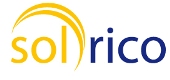 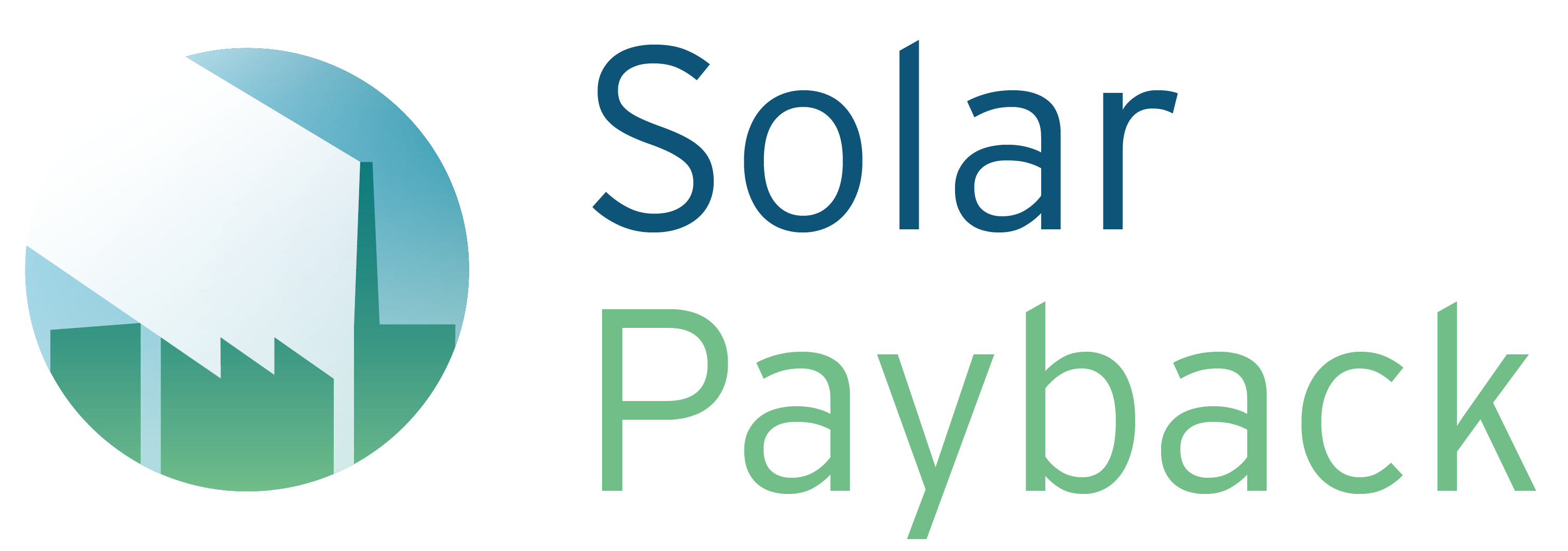 Update of Online SHIP Supplier World map Your company is one of more than 75 established or ready-to-offer suppliers of SHIP (solar heat for Industrial processes) that are included in the online World Map (see https://www.solar-payback.com/suppliers/). To update the world map and evaluate the current market development in SHIP worldwide, we send you this questionnaire and ask you to send it back to eva.augsten@solrico.com. Please note that SHIP plants supply heat to industrial processes such as cleaning, sterilisation, pasteurisation, pre-heating, etc. Installations for solar cooling, electricity generation or projects in the residential, service and commercial sector e.g. laundries or hotels, are not considered as SHIP installations. Additionally, we are working on a photo database of SHIP installations on solar-payback.com. The aim is that journalists, editors and researchers who publish or speak about SHIP can download photos for free, to spread the news about successful demonstration plants. Please see the end of the questionnaire for details. Thanks for your cooperation!1. General Contact Data Please see next page2. World map Data *Turnkey includes the design, delivery and installation of solar process heat systems**Please note that solar cooking even in large-scale as well as solar thermal installations for the service sector like laundries or hospitals are not recognized as a solar process heat system in this surveyPlease see next page3. Photo DatabaseWe would like to build up a photo database of SHIP plants. The aim is that journalists, editors, lobbyists or administrators can download photos of SHIP plants for free to use them in their publications. By contributing to this database you will help increasing the visibility of SHIP in general and your visibility as a SHIP provider in particular. You can simply send files up to 10 MB by e-mail. For larger files or larger photo collections, please provide a download link or contact us for a dropbox link. By providing photos for the data baseyou agree that the photos can be downloaded and re-published in media, presentations etc. without any charge, as long as the source of the pictures is named.You confirm that you have the right to give the above mentioned permission. You declare that privacy rights of the people shown in the photo are respected and that the rights of the person or company on whose estate the photo is taken is respected.Please add the information about the photos in the table below: 4. Online Tool for Economic Pre-feasibility The next milestone in the Solar Payback Project is the publication of an online tool which allows economic pre-feasibility studies in the Solar Payback countries. Thank you very much for your support!Company nameWeb pageFull name of person who filled in this questionnairePositionYour mobile number for enquiriesHow many turnkey* SHIP systems have you realised in 2017? **How many square metres of collector area were installed in your newly commissioned SHIP systems in 2017?In which countries were the new commissioned SHIP plants in 2017 installed?Are you satisfied with the sales volume of SHIP plants in 2017YesNoPlease give reasons for your satisfaction or dissatisfaction. How many turnkey SHIP systems do you expect to build in 2018?Please give details about the two largest turnkey SHIP systems that you realised in 2017Largest SHIP reference realised in 2017Second largest SHIP reference realised in 2017 Name and web site of clientSite of installation (city, country) Size of the collector field (m2) / type of collectorSolar heat is used for which process/application in the factorsWhat are the major factors to speed up the solar process heat segment on a global level? What are the major barriers in enlarging 
the solar process heat segment on a global level? Name of data fileCopy rightTown, country of installationYear of commissioningName and website of clientApplication for solar heatAre you interested in taking part in a webinar that presents and explains the functionality of this toolYesNo